Target 0780 3567USS John C. Stennis, Navy 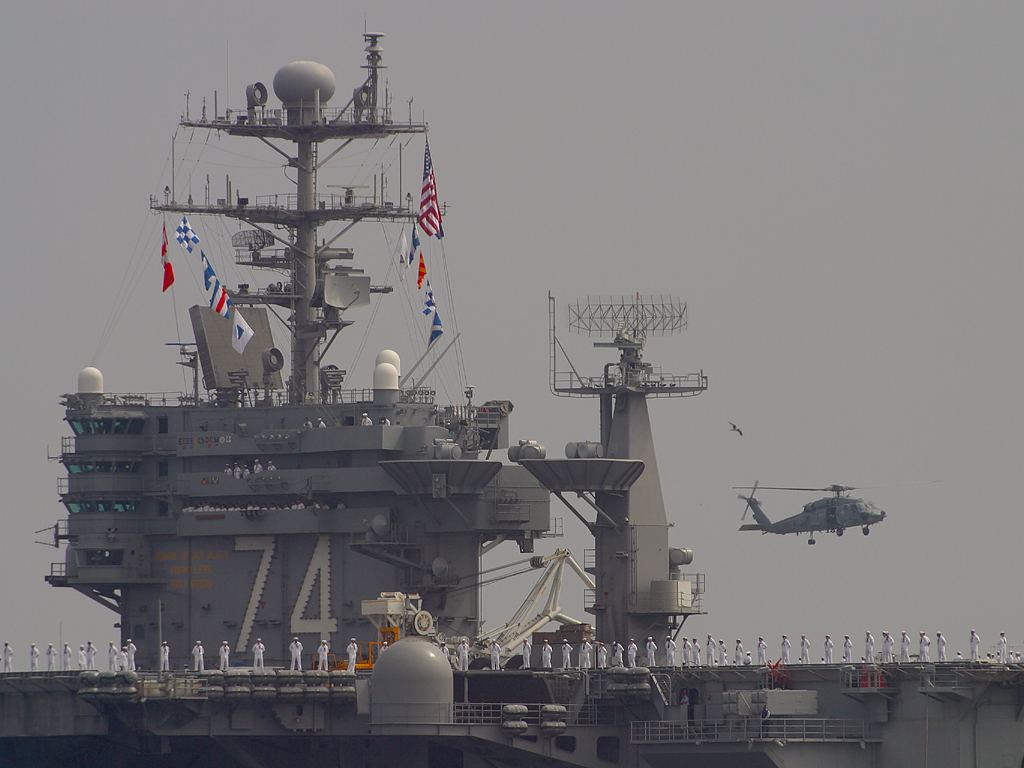 Fair Use For Teaching.  Image Purchased from PDPhoto.org.http://www.pdphoto.org/PictureDetail.php?mat=&pg=5114